 Southeast Regional Coordinating   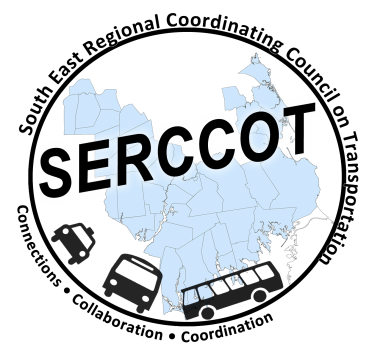  Council on Transportation (SERCCOT)
Agenda
Tuesday, October 27, 20159:00AM – 10:30AMSRPEDD, 88 Broadway St., TauntonWelcome & IntroductionsMeeting Minutes review from early OctoberFall Forum on Education/Employment Current registration statusScenarios reviewMaterials StatusAgenda/Powerpoints/Intro.FoodFolders & Name tagsEaselsAudio/Visual needsRoom set upOtherRegistration desk  helpersTable facilitator and note taker assignmentsSeating PlanSummary & Review of action items Items for future meetings:  Tufts LOI feedback, Wareham coordination project status, future meeting site